Nom:La Nourriture - 7Core French 8VOCABULAIRE NOMS MASCULINS		NOM FÉMININ			VERBES		ADJECTIF-				-				-			--								-			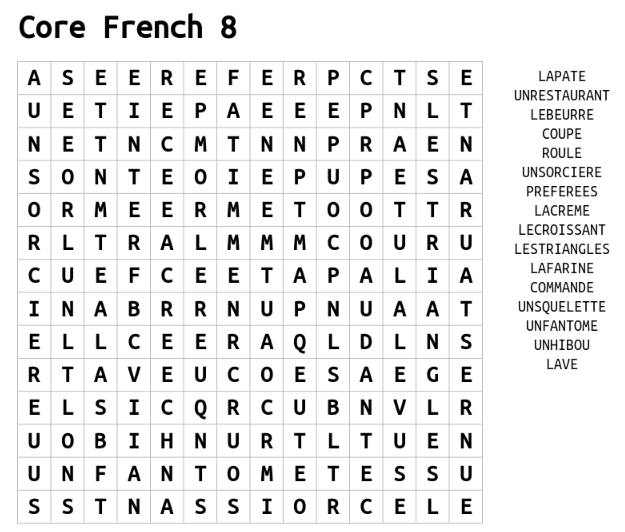 DICTÉEA : ___________________________________________________________________________ ______________________________________________________________________________ ______________________________________________________________________________ ______________________________________________________________________________ ______________________________________________________________________________ ______________________________________________________________________________B : _________________________________________________________________________________________________________________________________________________________ ______________________________________________________________________________ ______________________________________________________________________________ ______________________________________________________________________________ ______________________________________________________________________________2 sound/ symbol connection(s) I made : _______________________________________ ______________________________________________________________________________2 sound/ symbol errors I made : ___________________________________________________________________________________________________________________________ Underline the 5 nouns. Circle the 4 verbs. Put a cloud shape around around the three adverbs.MESSAGE DU JOURGiven what you know about French, translate the message du jour into English: ________________________________________________________________________________________________________________________________________________________________________________________________________________________________________________________________________________________________________________________There is one adjective in the message du jour. What is it? _________________________There is one adjective in the vocabulary words this week. What is it?  _______________An adjective is a word/ phrase that modifies a _____________________In French, adjectives can come _________________ or _________________ the words they modify.They give us more ______________________ about the words they modifyMost adjectives come ___________________ the words they modifyAdjectives in French need to correspond to _____________________ and the singular/ plural nature of the words they modify.Modifying Préféré(es)Masculine singular noun/ pronoun: _________________________Masculine plural noun/ pronoun: _________________________Feminine singular noun/ pronoun: _________________________Feminine plural noun/ pronoun: _________________________Fill in the following table QUÉSTION DU JOURSondageMa réponse :  _________________________________________________________________ ____________________________________________________________________________________________________________________________________________________________Un autre élève :  ________________________________________________________________ ____________________________________________________________________________________________________________________________________________________________AUTO-ÉVALUATIONMY BEHAVIOURS FOR SUCCESS FOR THIS COURSE WORK:MY ACADEMIC ACHIEVEMENT:FRANÇAISANGLAISJe mange parfois au restaurant. Mon restaurant préféré est The Wayfarer Oyster House. Je mange rarement du fast-food. Je préfère A&W plus que McDonalds. NounForm of préréré(es)Ma/ mon/ mesSentenceUn restaurantUn fruitUn legumeUne patisserieUn dessertUn déjeunerUn dinerUn souperUn collationWritten questions:Les croissants ou les pains au chocolatA&W ou McDonaldsMs. McDadeLes pains au chocolatA&WMoiBehaviourSelf-assessment (circle)Self-assessment (circle)Self-assessment (circle)Academic Responsibility: I seek help, complete assignments, set goals, self-assesses, accept feedback, takeownership for my learning, I am organizedConsistentlySometimesRarelyEngagement: I am active in learning, contributes to the classroom, work well with othersConsistentlySometimesRarelyConduct: I am respectful and focusedConsistentlySometimesRarelyLearning target 1: I ask and respond to questions in full sentences during question of the day and warm-up activitiesLearning target 1: I ask and respond to questions in full sentences during question of the day and warm-up activitiesLearning target 1: I ask and respond to questions in full sentences during question of the day and warm-up activitiesLearning target 1: I ask and respond to questions in full sentences during question of the day and warm-up activitiesEXTENDING (4)PROFICIENT (3)DEVELOPING (2)EMERGING (1)I speak without prompting and communicate my ideas clearly and confidently. I use conversation structures provided and sometimes require prompting.I use some modeled sentences and learned expressions and require a lot of prompting to do so.I use words rather than sentences in my conversations.Learning target 2: I can connect the sounds that I hear and the symbols that I write in a dictée exercizeLearning target 2: I can connect the sounds that I hear and the symbols that I write in a dictée exercizeLearning target 2: I can connect the sounds that I hear and the symbols that I write in a dictée exercizeLearning target 2: I can connect the sounds that I hear and the symbols that I write in a dictée exercizeEXTENDING (4)PROFICIENT (3)DEVELOPING (2)EMERGING (1)My written dictée mostly matched the actual written dictée.I had some errors in my dictée but I made a lot of sound/ symbol connections.My dictée and the actual written dictée have many differences.My dictée and the actual written dictée look nothing alikeLearning target 3: I can write in full sentences using the expressions/ forms learned in classLearning target 3: I can write in full sentences using the expressions/ forms learned in classLearning target 3: I can write in full sentences using the expressions/ forms learned in classLearning target 3: I can write in full sentences using the expressions/ forms learned in classEXTENDING (4)PROFICIENT (3)DEVELOPING (2)EMERGING (1)I write in full sentences using the expressions correctly and add additional detailsI write in full sentences using the expressions correctlyI can write in full sentences with the correct expressions some of the time I use only short sentences or words Learning target 4: I understand what I read in the message du jour and other textsLearning target 4: I understand what I read in the message du jour and other textsLearning target 4: I understand what I read in the message du jour and other textsLearning target 4: I understand what I read in the message du jour and other textsEXTENDING (4)PROFICIENT (3)DEVELOPING (2)EMERGING (1)I fully comprehend the texts and subtle details.I comprehend the general meaning of the texts.I understand some parts of the texts.I do not understand the texts.